FHS Band Boosters Meeting – Monday, January 11, 2016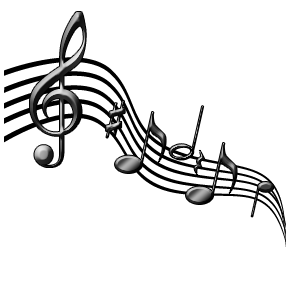 Opening remarks – 7pm:  Susan BeanHappy New Year & thanks for coming! Old & new board – transitions. No agendas tonight – computer issues Approval of December Minutes:  Christina DanfordCorrections: Exec. Board took place on Nov. 30th instead of 23rd. Grammar correction “she” instead of “he” on page 2 (Susan’s report on her meeting w/ Mr. Fulton).Mark Scheyder approved the minutes; Bob Schneider seconded them.President’s Report:  Susan BeanGoing paperless – New procedure: Christina will email minutes to board, board will send in corrections in 48 hrs, the minutes will be approved electronically, then posted on Band Boosters Website. Agenda will be posted on the website as well for boosters to access.4th Monday of each month Executive Board will meet @ 7pm in the band room.Susan confirmed with Joel that there will be a band banquet on May 31st to present awards to regular band program students (140). Need to find a chair to organize. Discussion regarding adding a VP Drumline position to Exec. Board. All were in favor of adding the position. Need to be voted on in Exec. Board Meeting.Treasurer’s Report:  Trace Jenkins/David WhitakerTrace: passed out the Treasurer’s Report. Need to pay final bill on transportation expenses for marching band ($6000) but we have a credit from last year, so it’ll be lowered. Under budget for most things, but didn’t collect as much as anticipated due to students in need of financial assistance, etc. Payments on uniforms & floors have begun.David: Has begun transition w/ Trace. Emailed out account info. to parents – is making changes as needed. Wants to periodically send out statements to parents – favorable response from attendees. Wants to increase use of online payment options – he’ll present to parents in spring. Doing well on payments so far – just a few payments overdue. It’s Joel’s responsibility to handle these.
Shannon Dingus approved the report; Chris Mulcahy seconded it. VP Operations Report:  Jihyun AhnSusan asked if Sign-Up Genius needs to be set up for Winter Guard & Drumline. Overwhelming YES from attendees – Jihyn will organize. Jen needs to determine how many adults she needs to be chaperones. 
VP Logistics Report:  Mark Scheyder Solidified dates w/ Joel for drumline trucks.Linda: We made $300 @ Panera & $700@ Chipolte – good for restaurant nights. Go Fund Me is up to $1500 so far. Ourisman Toyota of Chantilly donated $3600 for students in need of financial assistance – wants to come to practice for photo op. Scott will take a group pic for them too. David Rios’ mom would like to do a Los Toltecos restaurant night.
VP Guard Report:  Lisa Wood
Excited about upcoming competitions. All going well. Big trip is traveling to Dayton, OH. Parents working on props (first time!). Costumes ordered. 25 in guard this year (bigger number).Band Director Report: Mr. GalwayJazz Ensemble comp. 1/23 @ Yorktown HS, then Feb. 13th in Rockville, MD.Concert Band (3/10) & Wind Symphany (3/11) assessment coming up. First time it’s on a school day – some logistics involved – details to be discussed/confirmed. Would like Scott to take band class pics on concert night (2/18).Meeting w/ Susan soon to discuss spring trip options for next year – trying to find reasonable priced locations.Other Business: Bob/Chris/Linda had a discussion re: Scripts accounts/Presto pay. Bob asked for emails from anyone w/ suggestions.Closing 7:50pm:  Susan Bean 
Linda Whitaker approved closing the meeting; Lisa Wood seconded.				Next Meeting Date:  Monday, February 8, 2016 @ 7pm.    Action Items (in RED):Find a chair for the May band banquetNeed to vote on VP Drumline position at next Exec. Board Mtng. on 1/26Jihyun to create Sign-up-Genius for Winterguard & DrumlineScott to take pictures for Ourisman & band classes Joel & Susan to meet to discuss spring trip optionsAttendees:Susan BeanLisa WoodChristina DanfordShannon DingusScott PhilbenJoel GalwayMark ScheyderLinda WhitakerDavid WhitakerChris MulcahyBob SchneiderLaurie GravesSusan StefanoImportant Dates:   1/23     Jazz Festival, Yorktown High School   2/4–2/6  All District Band   2/8        Band Booster Meeting   2/13     Mid-Atlantic Jazz Festival    2/18     Concert 7:00 p.m.   2/20     Winter Guard, Norfolk;  Drumline, John                                    Champe   2/27     Drumline, Woodbridge, VA   2/27     Winterguard, Pittsburgh, PA